Μάθημα Ελληνικών 4  Διαβάζω το ποιηματάκι: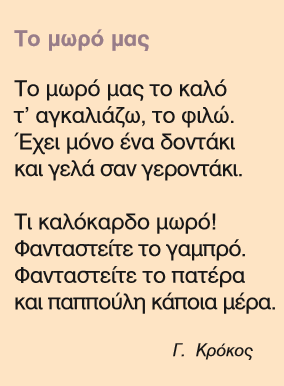 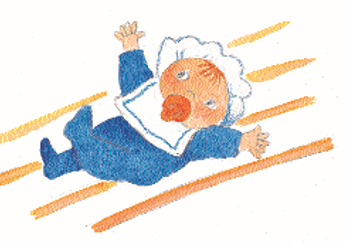 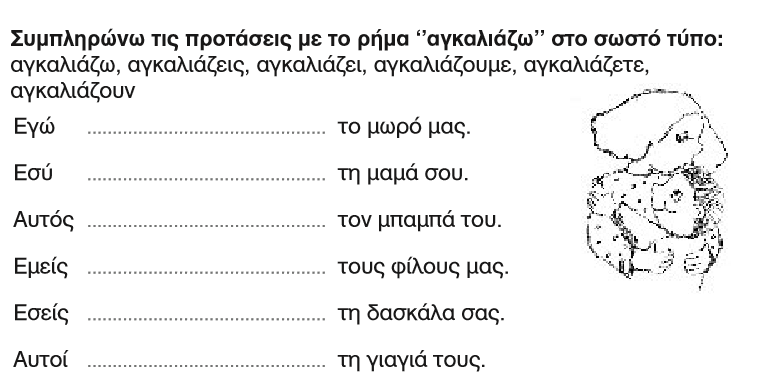 